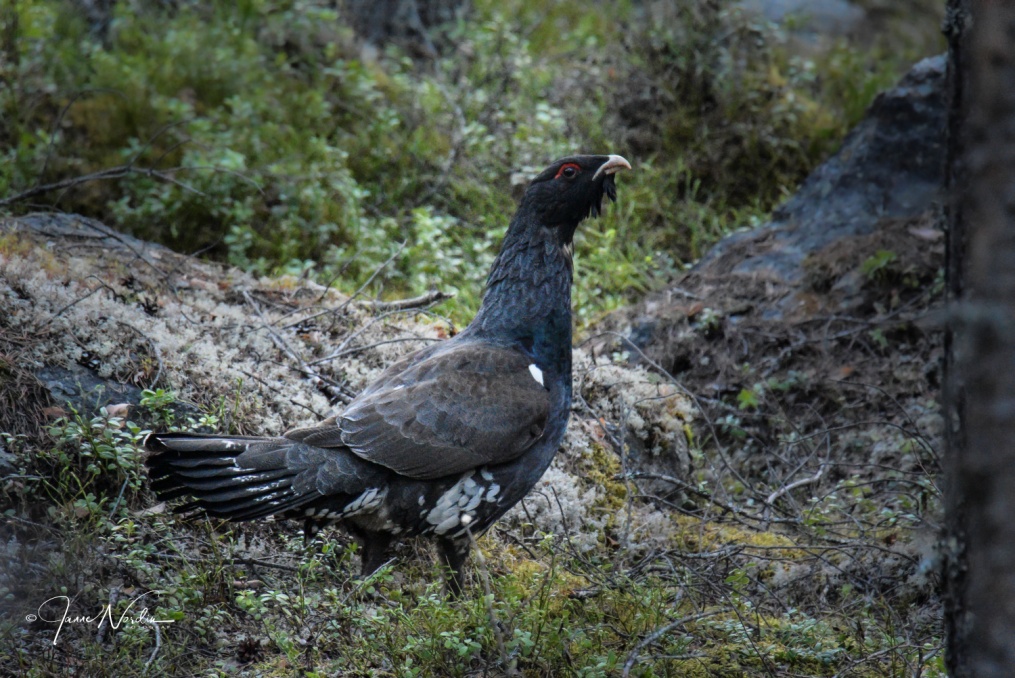 Verksamhetsberättelse för år 2020SSF ÅNGERMANLANDS VERKSAMHETSBERÄTTELSE FÖR 2020Styrelsen för lokalklubben Ångermanland får härmed avge följande verksamhets- ochförvaltningsberättelse för verksamhetsåret 2020.STYRELSENS SAMMANSÄTTNING 2020Ordförande			Staffan JönssonKassör			Mikael OlssonSekreterare			Örjan MattssonLedamot			Peder RagnarssonLedamot			Alexander MelanderLedamot 			Joakim Byström (vice ordförande)Suppleant  			Robin BoijaSuppleant			Tobias Mårtensson REVISORER OCH REVISORSSUPPLEANTER 2020Revisor	Göran JönssonRevisor	Lena Jönsson HjerténSuppleant	Jan-Gunnar JonssonSuppleant	Annika EngmanVALBEREDNING 2019Peter Stiernman (sammankallande), Mattias Kamfjord och Tony Johansson.FIRMATECKNARE (var för sig)Ordförande Staffan Jönsson och kassör Mikael Olsson.MOTIONER TILL ÅRSMÖTETSe bilagor.MÖTESVERKSAMHETUtöver det konstituerande mötet har styrelsen haft två protokollförda möten,  2020-02-01 och 2020-04-18 (telefonmöte) samt kontakt via telefon och e-post. JAKTPROVResultatlista för 1:a pristagare, utlysta och rörliga prov se bilaga 1.SkallkungenÅrets skallkung ställdes tyvärr in pga covid-19. Ångermanlands representant skulle detta år ha varit Kronskogens Yria, ägare Nils-Olof Nilsson, som tyvärr inte fick chansen att delta.Vandringspris jaktprovKolåsens kennels vandringspris instiftades 1997 av Boris Sandström och avser de tre bästa proven under året tagna inom Sverige.1. Tallskallets Aijna, äg Ida Berggren/Tobias Liv, Mellansel Tängsta		88 p.	1:a	15 p. Tängsta		76 p.	1:a	15 p. Tängsta		77 p.	1:a	15 p. Totalt		241 p.		45 p.Inteckningar i Kolåsens kennels vandringspris1997	Kolåsens Sippa	äg. Johan Nordin, Ramsele1998	Blanksvedjans Daisy	äg. Anders Eriksson, Härnösand1999	Tjäderbrännans Tanja	äg. Roland Eriksson, Domsjö2000	Tapion Paras	äg. Bengt Persson, Sollefteå2001	Fångsjödalens Tuff	äg. Kai Lappalainen2002	Kolgårdens Sari	äg. Mikael Gottfridsson, Ramsele2003	Nipsippas Zimba	äg. Johan Nordin, Ramsele2004	Tapion Siipi	äg, Kai Lappalainen, Näsåker2005	Tjärstubbens Yksi	äg. Ulf Jonsson, Backe2006	Tjärstubbens Rusko-Aika	äg. Fredrik Söderlund, Själevad2007	Jahti-Impan Trilla	äg. Lars Wermelin, Backe2008	Tjärstubbens Kärki	äg. Mikael Olsson, Örnsköldsvik2009	Utterdalens Pajjo	äg. Mats Olof Mattsson, Backe2010	Utterdalens Pajjo	äg. Mats Olof Mattsson, Backe2011          Tunnersjöbäckens Valle         äg. Ulf Hansson, Sollefteå	2012 	Knakadalens Aiga         	äg. Jan-Gunnar Jonsson, Bredbyn2013	Kiepin Kaamos 	äg. Fredrik Söderlund, Moliden
2014	Sörlidbäckens Itzi	äg. Peter Stiernman, Bjärtrå
2015	Röjmyrens Ante	äg. Anders & Majken Hellman, Kramfors
2016	Röjåsens Vilja	äg. Staffan Jönsson, Resele
2017	Åbackens Tuffa Tjeijen         	äg. Robin Boija, Bollstabruk
2018	Tjäderfjäderns I Nemo	äg. Christer Norman, Bollstabruk
2019	Häggingåsens Minna	äg. Jeanette Börjesson, Själevad2020	Tallskallets Aijna	äg. Ida Berggren / Tobias Liv, MellanselTallparkens kennels vandringspris  instiftades 2007 av Roland Eriksson och avser de tre bästa proven under året varav minst två skall vara arrangerade av SSF Ångermanland.1. Tallskallets Aijna, äg Ida Berggren/Tobias Liv, Mellansel  Tängsta	11 okt	77 p.	. Tängsta	17 aug	76 p.	 Tängsta	16 aug.	88 p.	 Totalt		241 p Inteckningar i Tallparkens kennels vandringspris2007	Tallparkens Ronja	äg. Roland Eriksson, Domsjö2008	Tjärstubbens Kärki	äg. Mikael Olsson, Örnsköldsvik2009	Utterdalens Pajjo	äg. Mats Olof Mattsson, Backe2010	Utterdalens Pajjo	äg. Mats Olof Mattsson, Backe2011	Kiepin Kaamos	äg. Fredrik Söderlund, Moliden       2012 	Knakadalens Aiga         	äg. Jan-Gunnar Jonsson, Bredbyn2013	Kiepin Kaamos 	äg. Fredrik Söderlund, Moliden2014	Sörlidbäckens Itzi	äg. Peter Stiernman, Bjärtrå
2015	Röjmyrens Ante	äg. Anders & Majken Hellman, Kramfors
2016	Röjåsens Vilja	äg. Staffan Jönsson, Resele
2017	Åbackens Tuffa Tjeijen	äg. Robin Boija, Bollstabruk
2018	Tjäderfjäderns I Nemo	äg. Christer Norman, Bollstabruk
2019	Sjuskinnåns Athena	äg. Örjan Mattsson, Nordingrå2020	Tallskallets Aijna	äg. Ida Berggren / Tobias Liv, Mellansel Älgols kennels vandringspris  instiftades 2003 av styrelsen efter en gåva av Bert Olsson och avser årets yngsta jaktprovsmeriterade hund. Efter styrelsebeslut 2010 tillfaller numera detta pris till årets klubbmästare. De inteckningar som tagits under tidigare år gäller fortfarande. Klubbmästare 2020Klubbmästare  fr.o.m. 2015, avser den hund som tar högsta poängen av 2 jaktprov under säsongen.2020 års klubbmästare blev Tallskallets Aijna, äg Ida Berggren / Tobias Liv, Mellansel Tängsta	16 aug.	88 poängTängsta	11 okt.	77  poängTotalt		165 poängInteckningar i Älgols kennels vandringspris2003	Tjärstubbens Yksi	äg. Ulf Jonsson, Backe2004	Attila	äg. Mattias Norberg, Själevad2005	Orrmyrens Axa	äg. Per Lidström, Trehörningsjö2006	Axo	äg. Bo Gustafsson, Backe2007	Axo	äg. Bo Gustafsson, Backe2008	Kolåsens Stepp	äg. Jonas Karlsson, Sollefteå2009	Knakadalens Aiga	äg. Jan Gunnar Jonsson, Bredbyn2010 	Sötmyrans Kiire	äg. Kai Lappalainen, Junsele2011	        no		no2012	Tjärstubbens Leia	äg. Göran Olsson, Själevad2013	        no	                     no2014	        no	                     no2015	Röjmyrens Ante	äg. Anders & Majken Hellman, Kramfors2016	Röjåsens Vilja	äg. Staffan Jönsson, Resele
2017	Åbackens Tuffa Tjeijen          äg. Robin Boija, Bollstabruk
2018	Åbackens Tuffa Tjeijen          äg. Robin Boija, Bollstabruk
2019	Tjädervinets Tapio	äg. Axel Rödström, Moliden2020	Tallskallets Aijna	äg. Ida Berggren / Tobias Liv, Mellansel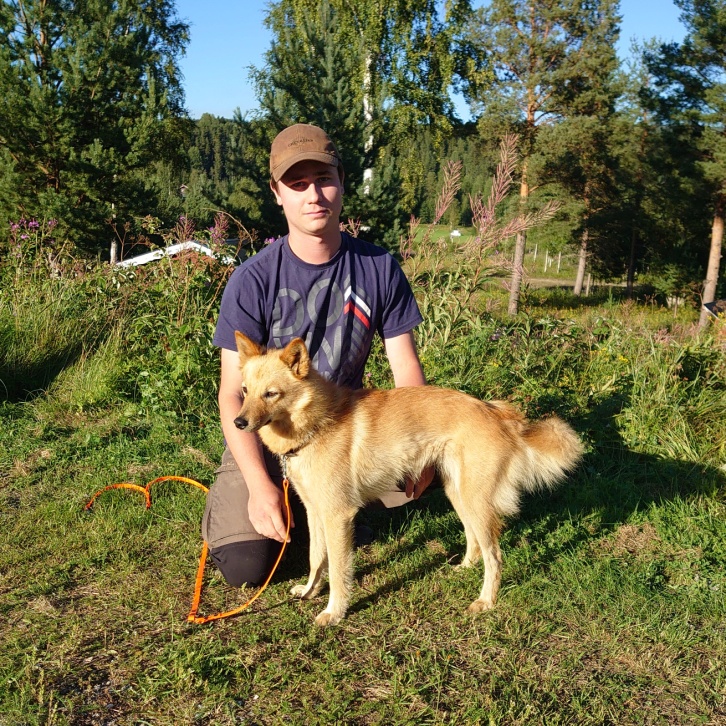 Nya championhundarVi gratulerar dessa hundar till nya championat: SE JCH SE21024/2018, Tallskallets Aijna Ägare: Ida Berggren / Tobias Liv, MellanselSE JCH SE31510/2012, Pilkalampinoppis Ruff Ägare: Kjell Jonsson, SollefteåSE UCH SE27393/2015, Lappskansens Kirpi Ägare: Peter Stiernman, BjärtråSE UCH SE26755/2016, Skarnäbbens Greta Ägare: Mats Hällström, LångseleUTSTÄLLNINGUnder 2020 hölls årets hundutställning som vanligt i Bredbyn, i år den 15 februari. Totalt deltog 44 hundar varav 23 norrbottenspetsar och 21 finska spetsar. Domare var Petra Högberg och resultatet ses som bilaga 2. Ett stort tack till utställningsgruppen som lagt ner ett enormt arbete på denna utställning men nu tackar för sig. Nästa år flyttar utställningen till Tängsta/Resele med ett nytt gäng som utställningsgrupp.SLUTORDVi har lagt ännu ett verksamhetsår till handlingarna. Detta år har ju för hela samhället varit ett speciellt år präglat av den pågående coronapandemin. SSF Ångermanland har på det stora hela kunnat genomföra vår verksamhet som vanligt i och med att vi hann arrangera vår utställning innan pandemin kom igång samt att smittoläget var sådant i höstas att jaktprov gick att genomföra. Klubbverksamheten har ändå påverkats då till exempel riksårsmöte och provregelkonferens har fått arrangerats på distans, skallkungen och Nordiska mästerskapet fick ställas in, liksom många utsällningar runt om i landet. I skrivande stund så är pandemiläget bekymmersamt och frågetecknen för 2021 är många. Kan vi arrangera vår utställning i februari? Går årsmötet att genomföra? 
Håll avstånd och ta hand om er så hoppas vi på att vi framåt sommaren åter kan vara tillbaka till en någorlunda normal verklighet.Styrelsen vill också passa på att tacka alla funktionärer och markägare som återigen ställt upp och hjälpt till vid våra arrangemang: utställningar och jaktprov. Utan engagemang skulle verksamheten inte fungera.  För övrigt får vi önska ett Gott Nytt Jaktår 2021./Styrelsen						Bilaga 1Jaktprovsrapport från SSF Ångermanland 2020I år genomförde vi i SSF Ångermanlands regi två utlysta prov i Tängsta, 16-19 augusti samt 10-11 oktober, med en hel del fina resultat. Totalt så har det genomförts  49 jaktprovsstarter (38 utlysta och 11 rörliga) vilket resulterat i 11 förstapris (22%), 10 andrapris (20%) och 9 tredjepris (31%). Sammantaget så har 61 % av starterna resulterat i pris vilket är ett fint resultat även om andelen hundar till pris var större ifjol.Glädjande 2020 är ändå att vi har en uppgång i starter igen på våra jaktprov.Följande 11 starter har givit förstapriser:16/8 Skarjaks Guld-Kalla	76 p (Tängsta utlyst)	Ägare: Agneta Åström
16/8 Tallskallets Aijna	88 p (Tängsta utlyst)	Ägare:Ida Berggren/Tobias Liv
17/8 Tålsmarks Miggo 	81 p (Tängsta utlyst)	Ägare: Gunno Hamberg
17/8 Kodalforsens Tykko 	87 p (Tängsta utlyst)	Ägare: Hugo Svantesson
17/8 Tallskallets Aijna	76 p (Tängsta utlyst)	Ägare:Ida Berggren/Tobias Liv
19/8 Krutuddens Nimbus	83 p (Tängsta utlyst)	Ägare: Oskar Landgren
19/8 Kronskogens Yria	89 p (Tängsta utlyst)	Ägare: Nils-Olov Nilsson
  5/9 Tallskallets Aijla	75 p (rörligt)		Ägare: Christer Norman
10/10 Tallskallets Kalla	76 p (Tängsta utlyst)	Ägare: Robin Boija
10/10 Tålsmarks Miggo	83 p (Tängsta utlyst)	Ägare: Gunno Hamberg
11/10 Tallskallets Aijna	77 p (Tängsta utlyst)	Ägare:Ida Berggren/Tobias Liv
Ett extra stort grattis till Tallskallets Aijna som blev jaktchampion med tre raka förstapris!För fullständiga resultat hänvisas till Rasdata på SSF Riks hemsida.*Under 3-4 oktober arrangerades jaktprov i SSF Jämtland/Härjedalens regi där Ångermanland var medarrangör. Resultat redovisas inte här.SSF ÅngermanlandSSF ÅngermanlandSSF ÅngermanlandUtställning 2020-02-15,  BredbynUtställning 2020-02-15,  BredbynUtställning 2020-02-15,  BredbynUtställning 2020-02-15,  BredbynUtställning 2020-02-15,  BredbynUtställning 2020-02-15,  BredbynDomare: Petra HögbergDomare: Petra HögbergDomare: Petra HögbergNorrbottenspetsNorrbottenspetsKatalog nrReg nrNamnResultat1SE59415/2019SE59415/2019LokeValpkl 1, Hp BIR-valpValpkl 1, Hp BIR-valp2SE44800/2019SE44800/2019Odensalaskogens TindraOdensalaskogens TindraOdensalaskogens TindraValpkl 1, Hp BIM-valpValpkl 1, Hp BIM-valp3SE36950/2019SE36950/2019Skogsmyltans ElbaSkogsmyltans ElbaValpkl 25SE37979/2019SE37979/2019Trollfågelns Jack JRTrollfågelns Jack JRJunkl E, kk 1, CK, Bhkl 2Junkl E, kk 1, CK, Bhkl 26SE33366/2019SE33366/2019Valledets ZuddenValledets ZuddenJunkl VG, kk 2Junkl VG, kk 27SE27258/2019SE27258/2019Sjuskinnåns CixtenSjuskinnåns CixtenJunkl VG, kk 3Junkl VG, kk 38SE33368/2019SE33368/2019Valledets SkottValledets SkottJunkl G9SE54954/2018SE54954/2018Trollfågelns ÅrrotTrollfågelns ÅrrotUkl VG, kk 1Ukl VG, kk 110SE50323/2015SE50323/2015Tjädervinets TapioTjädervinets TapioB/J VG, kk 1B/J VG, kk 111SE22895/2017SE22895/2017Skarnäbbens KonjakSkarnäbbens KonjakB/J VG, kk 3B/J VG, kk 312SE16126/2017SE16126/2017Brattstans ZacBrattstans ZacB/J G13SE31510/2012SE31510/2012Pilkalampinoppis RuffPilkalampinoppis RuffB/J VG, kk 2B/J VG, kk 214SE51134/2015SE51134/2015Klingermyrans LokeKlingermyrans LokeÖkl E, kk 2, CK, Bhkl 3Ökl E, kk 2, CK, Bhkl 315SE56346/2016SE56346/2016Koivunevan PassiKoivunevan PassiÖkl E, kk 1, CK, Bhkl 1, BIRÖkl E, kk 1, CK, Bhkl 1, BIR16SE51833/2017SE51833/2017Kolgårdens KarroKolgårdens KarroÖkl VG, kk 3Ökl VG, kk 317SE25684/2017SE25684/2017Sjuskinnåns BalderSjuskinnåns BalderÖkl G18SE10447/2019SE10447/2019Grasbekkåsens DimmaGrasbekkåsens DimmaGrasbekkåsens DimmaUkl E, kk 119SE38881/2014SE38881/2014Degelbergets BellaDegelbergets BellaB/J S20SE26755/2016SE26755/2016Skarnäbbens GretaSkarnäbbens GretaB/J E, kk 1, CK, Btkl 1, Cert, BIMB/J E, kk 1, CK, Btkl 1, Cert, BIM21SE37774/2018SE37774/2018Torrholmens be HappyTorrholmens be HappyTorrholmens be HappyB/J VG, kk 2B/J VG, kk 222SE25607/2018SE25607/2018Skarnäbbens StåschaSkarnäbbens StåschaB/J VG, kk 3B/J VG, kk 323SE22699/2014SE22699/2014Trollfågelns MiniTrollfågelns MiniB/J VG, kk 4B/J VG, kk 424Deltog ej25SE40058/2017SE40058/2017Saxälvens ZirpaSaxälvens ZirpaÖkl VG, kk 1Ökl VG, kk 1Finsk SpetsFinsk Spets4SE35693/2019SE35693/2019Klöseforsens KajraKlöseforsens KajraValpkl 1, Hp, BIR-valpValpkl 1, Hp, BIR-valp26SE27233/2019SE27233/2019BosseJunkl VG, kk 3Junkl VG, kk 327SE25954/2019SE25954/2019NilasJunkl E, kk 1Junkl E, kk 128SE25956/2019SE25956/2019TageJunkl E, kk 2Junkl E, kk 229SE33381/2018SE33381/2018Kodalforsens TykkoKodalforsens TykkoUkl, VG, kk 2Ukl, VG, kk 230SE35348/2018SE35348/2018Kolåsens TuliKolåsens TuliUkl, VG, kk 3Ukl, VG, kk 331SE33385/2018SE33385/2018Kibblidalens ArracKibblidalens ArracUkl, E, kk1, CK, Bhkl 1, BIR, BISUkl, E, kk1, CK, Bhkl 1, BIR, BIS32SE24655/2017SE24655/2017Skarjaks OtsoSkarjaks OtsoB/J VG, kk 4B/J VG, kk 433SE26016/2017SE26016/2017Sörlidbäckens MhyrSörlidbäckens MhyrB/J VG, kk 3B/J VG, kk 334SE57488/2016SE57488/2016Kolåsens RuffKolåsens RuffB/J E, kk 2, CK, Bhkl 3, R-certB/J E, kk 2, CK, Bhkl 3, R-cert35SE21020/2018SE21020/2018Tallskallets AijonTallskallets AijonB/J E, kk 1, CK, Bhkl 2, CertB/J E, kk 1, CK, Bhkl 2, Cert36SE25401/2017SE25401/2017Grönbäckarns PekkoGrönbäckarns PekkoÖkl VG37SE24568/2019SE24568/2019Tallskallets KallaTallskallets KallaJunkl E, kk 3Junkl E, kk 338SE12609/2019SE12609/2019Tjedersporens KiraTjedersporens KiraJunkl VG39SE13635/2019SE13635/2019Tjäderbrännans PirjaTjäderbrännans PirjaJunkl E, kk 2Junkl E, kk 240SE25953/2019SE25953/2019HiljaaJunkl E, kk 1, CK, Btkl 2Junkl E, kk 1, CK, Btkl 241SE29780/2019SE29780/2019RanjaJunkl VG, kk 4Junkl VG, kk 442SE19788/2019SE19788/2019Vackervikens NikkiVackervikens NikkiJunkl VG43SE16835/2018SE16835/2018Grönbäckarns ChiliGrönbäckarns ChiliB/J E, kk 2, CK, Btkl 3, R-certB/J E, kk 2, CK, Btkl 3, R-cert44SE57489/2016SE57489/2016Kolåsens RittaKolåsens RittaB/J E, kk 345SE46883/2018SE46883/2018Sörlidbäckens NoorSörlidbäckens NoorB/J E, kk 1, CK, Btkl 1, Cert, BIMB/J E, kk 1, CK, Btkl 1, Cert, BIM